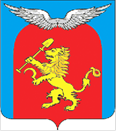 АДМИНИСТРАЦИЯ ЭЛИТОВСКОГО СЕЛЬСОВЕТАЕМЕЛЬЯНОВСКОГО РАЙОНАКРАСНОЯРСКОГО КРАЯПОСТАНОВЛЕНИЕ01.09.2017                                                 п. Элита	                                           №369«Об определении размера вреда, причиняемого тяжеловесными транспортными средствами, при движении по автомобильным дорогам общего пользования местного значения в муниципальном образовании	 Элитовский сельсовет»         В соответствии со статьей 31 Федерального закона от 08.11.2007 № 257-ФЗ «Об автомобильных дорогах и о дорожной деятельности в Российской Федерации и о внесении изменений в отдельные законодательные акты Российской Федерации», Постановлением Правительства Российской Федерации от 16.11.2009 № 934 «О возмещении вреда, причиняемого транспортными средствами, осуществляющими перевозки тяжеловесных грузов по автомобильным дорогам Российской Федерации», Постановлением Правительства Российской Федерации от 15.04.2011 № 272 «Об утверждении Правил перевозок грузов автомобильным транспортом», в соответствии с  Уставом Элитовского сельсовета, ПОСТАНОВЛЯЮ:1. Определить размер вреда, причиняемого тяжеловесными транспортными средствами, при движении по автомобильным дорогам общего пользования местного значения в муниципальном образовании Элитовский сельсовет согласно приложению.2. Настоящее Постановление вступает в силу в день, следующий за днем официального опубликования в газете «Элитовский вестник» и подлежит обязательному опубликованию на официальном сайте Элитовского сельсовета.3. Контроль за выполнением настоящего постановления оставляю за собой.Глава сельсовета                                                                                          В.В. ЗвягинПриложение к Постановлению главы Элитовского сельсовета от 01.09.2017 года  № 369Размер вреда, причиняемого тяжеловесными транспортными средствами, при движении по автомобильным дорогам общего пользования местного значения в муниципальном образовании Элитовский сельсовет                                                                                                                      Таблица 1Размер вреда, при превышении значения предельно допустимой массы транспортного средства «*» Расчет размера вреда осуществляется  с применением метода математической экстраполяции значений размера вреда при превышении значения предельно допустимой массы транспортного средства.Таблица 2Размер вреда при превышении значений предельно допустимых осевых нагрузок на каждую ось транспортного средства«*» Расчет размера вреда осуществляется с применением метода математической экстраполяции значений размера вреда при превышении значений предельно допустимых осевых нагрузок на каждую ось транспортного средства.Превышение предельно допустимой массы транспортного средства, тоннРазмер вреда, рублейРазмер вреда, рублейПревышение предельно допустимой массы транспортного средства, тоннна 1 кмна 100 кмДо 52,40240Свыше 5 до 72,85285Свыше 7 до 103,95395Свыше 10 до 155,50550Свыше 15 до 207,60760Свыше 20 до 2510,351035Свыше 25 до 3013,651365Свыше 30 до 3517,301730Свыше 35 до 4021,552155Свыше 40 до 4526,702670Свыше 45 до 5032,553255Свыше 50по отдельному расчету «*»по отдельному расчету «*»Превышение предельно допустимых осевых нагрузок на ось транспортного средства, процентовРазмер вреда, рублейРазмер вреда, рублейРазмер вреда в период временных ограничений в связи с неблагоприятными природно-климатическими условиями, рублейРазмер вреда в период временных ограничений в связи с неблагоприятными природно-климатическими условиями, рублейПревышение предельно допустимых осевых нагрузок на ось транспортного средства, процентовна 1 кмна 100 кмна 1 кмна 100 кмДо 109,2592552,605260Свыше 10 до 2011,20112077,107710Свыше 20 до 3020,002000109,610960Свыше 30 до 4031,253125151,9015190Свыше 40 до 5041,054105212,6021260Свыше 50 до 6052,155215273,3027330Свыше 60по отдельному расчету «*»по отдельному расчету «*»по отдельному расчету «*»по отдельному расчету «*»